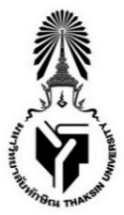 บันทึกข้อความส่วนงาน  คณะวิทยาศาสตร์และนวัตกรรมดิจิทัล  มหาวิทยาลัยทักษิณ  โทร 2210ที่ อว 8205.03.01/				วันที่  .............................................. เรื่อง  การแก้สัญลักษณ์ I ให้เป็นระดับขั้นเรียน    คณบดีคณะวิทยาศาสตร์และนวัตกรรมดิจิทัลตามบันทึกข้อความที่ อว 8205.03.00/.......... ลงวันที่ ............................. ได้รับอนุญาตให้สัญลักษณ์ I แก่นิสิต ชั้นปีที่ .............หลักสูตร ...................... จำนวน ........... คน คือ ...............................................รหัสนิสิต .................................ความทราบแล้วนั้น		ในการนี้ ข้าพเจ้า ........................................... สาขาวิชา............................ขออนุญาตแก้สัญลักษณ์ I 
เป็นระดับขั้น.............. ประจำภาคเรียนที่.......ปีการศึกษา ........... เนื่องจาก (ระบุเหตุผล)…………………………………… โดยมีรายละเอียด ดังนี้	รายวิชา ……………………………….. จำนวนหน่วยกิต ............... กลุ่ม .................จำนวน........... คน	จึงเรียนมาเพื่อโปรดพิจารณา			                          (………………………………………………………….)			                                           อาจารย์ผู้สอน			                              (……………………………………………………..)			                                     ประธานสาขาวิชา...................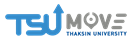 ลำดับรหัสประจำตัวนิสิตชื่อ-สกุลคะแนนรวมระดับขั้น